`New Maryland School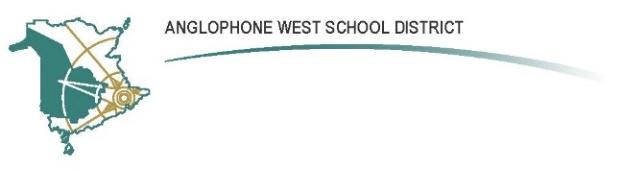 75 Clover st., New Maryland E3C 1C5Parent School Support Committee MinutesDate: April 15, 2019	Time: 4:30      Location: ESST room in schoolCall to Order:  4:35Approval of the Agenda: L. Mackay, M. GaudetApproval of the Minutes from Previous Meeting:  P. Dikinson, Lisa InnesBudget:  SpentReports:DEC Report: Terry Pond  -NilHome and School Report Natalie Holder   -Spell-A-thon was a great success raising over $9000.00  -Clothing order is complete  -Volunteers will paint positive messages on student bathroom stalls April 26 & 27Principal Report: Heather HallettTen Year Plan Priorities:   Objective 3 (K-2 Literacy), Objective 4 (K-2 Numeracy), Objective 6 (First Nations needs and curriculum) -K-2 Numeracy lead is currently on site-K-2 Literacy lead continues to support teachers and students-K students are currently involved in flexible ability literacy groups“Good For Kids” program will start next week for 7 weeks. Focus 3-5 FI studentsDIP:  Student engagement, Formative assessment, collective efficacy-Identification of learning goals from both teacher and student perspectives is being recorded in strategic planning templatesSIP :  Review of new SIP and PLWEP-School improvement plan is no longer subject based.  It is now process based. “Developing assessment capable learners”ISD/ Child and Youth: No update.  ESST has been asked by the NBTA president to provide feedback on how ISD is working.General: -ESS connects is a new secure system for teachers and ESS teams to store and develop personal learning plans.  One great feature is the drop down menu of curriculum outcomes by grade level.-Drama group performed for parents and peers and will be part of the drama festival tomorrow-Damage to K soft top on kindergarten playground by snow removal company.  ASD-W facilities staff are arranging for repair.-Transition to middle school forms are complete and meetings are scheduled-Grade 4 provincial assessment will occur May 21-31-Booking Worlds Unbound for May-Outdoor classroom update: The Village does not own the land behind the school and therefore cannot give permission for use. Principal will meet with the private owner tomorrow.Calendar:   No classes April 19 and April 22New Business: NilCorrespondence:  NilClosing Comments: Next meeting to be held at Wetmores restaurantDate of Next Meeting: May 27, 2019Adjournment: 6:00 pmNatalie Holder							Date: April 26, 2019	PSSC Chair			                       PSSC Members Present: Chair Natalie HolderVice Chair: Matthew StainforthTeacher Rep: Sara BirdPSSC Members Regrets: Lori, matt, DawnSchool/DEC Representation Present:Heather Hallett, Principal Terry Pond/DEC School/DEC Representation Regrets:   